ЦЕНТРАЛЬНЫЙ ДОМ РОССИЙСКОЙ АРМИИ_______________________________________________________Методический отделМетодическое пособие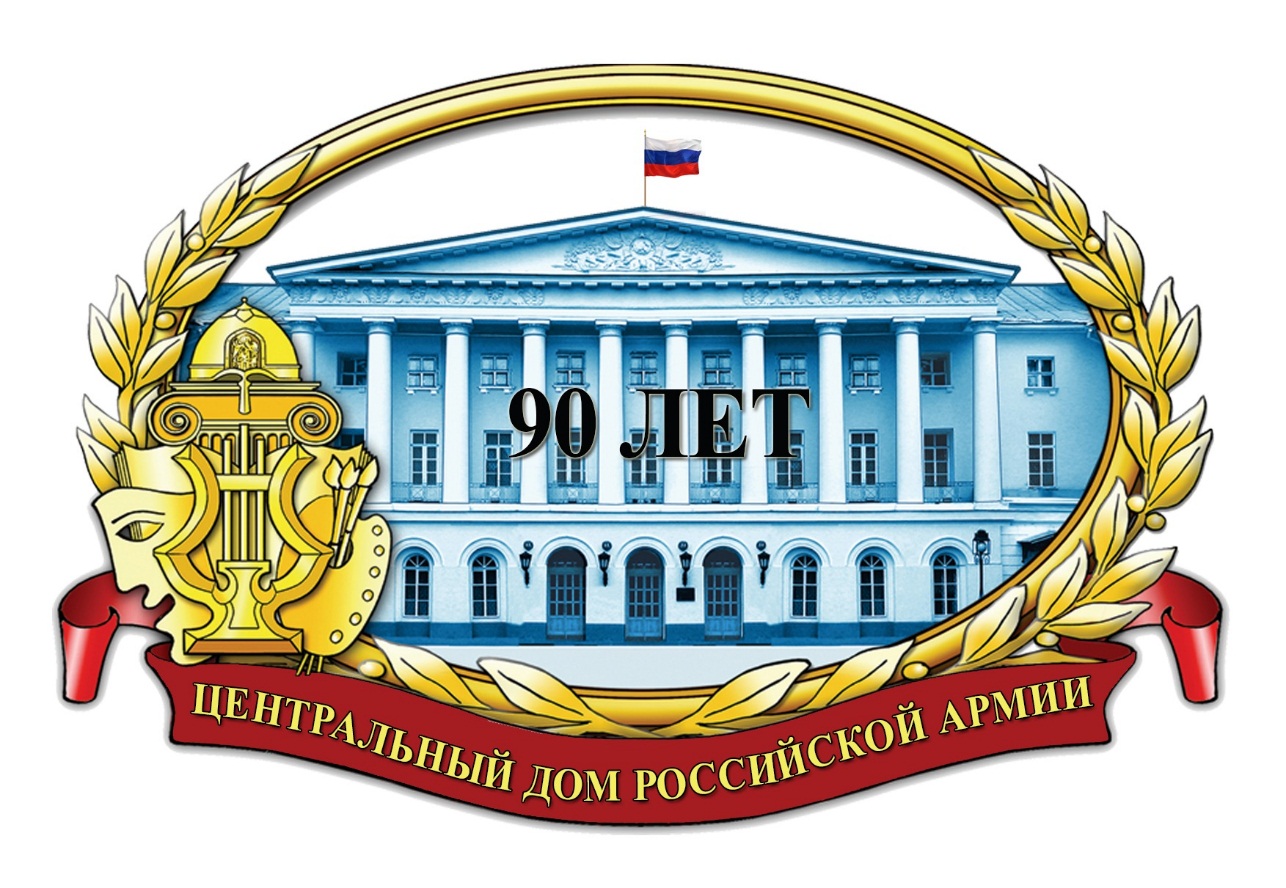 Сборник сценариев, посвященных Дню защитника Отечества (по материалам, представленным на XI Всероссийский конкурс на лучшие практические результаты культурно-досуговой деятельности учреждений культуры Российской Федерации «Золотой сокол-2017»)Москва2018 г.Ответственный за выпускначальник методического отделазаслуженный работник культуры РФД.В.ХробостовСоставители:начальник методического отделазаслуженный работник культуры РФД.В.Хробостов,заместитель начальника методического отделаЕ.К.Гурьянова,ведущий методистзаслуженный работник культуры РФВ.А.Дмитриченко,методист Л.С.Рынзина,инструкторзаслуженный деятель искусств РФВ.Н.Симаков,методист Н.М.ШипиловаКомпьютерная обработка:Н.М.ШипиловаОтзывы, замечания и предложения просим направлять по адресу:. Москва, Суворовская пл., д.2Центральный Дом Российской Армииимени М.В. Фрунзе,методический отделКонтактные телефоны: (495) 681-56-17, 681-28-07Факс: (495) 681-52-20Уважаемые коллеги!Ежегодно в соответствии с Федеральным законом  от 13 марта 1995 г. № 32-ФЗ «О Днях воинской славы и памятных датах России» день 23 февраля отмечается как День защитника Отечества. Сегодня День защитника Отечества – это праздник для всех, кто имеет отношение к защите страны, прежде всего, воинов Вооруженных Сил, это праздник доблести, мужества, чести и любви к Родине.Одновременно в феврале 2018 года отмечается знаменательная дата – 100-летие со дня образования Рабоче-Крестьянской Красной Армии, явившейся предшественницей Советской и впоследствии  Российской Армии. Славные традиции истории Вооруженных Сил – неиссякаемый источник воспитания личного состава в духе высокого патриотизма, постоянной готовности выполнить свой конституционный долг по вооруженной защите интересов Родины.Военные учреждения культуры вносят свой вклад в процесс реализации этой благородной задачи средствами культурно-досуговой работы. В плане обеспечения учреждений культуры передовой методикой и практикой организации и проведения данных мероприятий методический отдел Центрального Дома Российской Армии разрабатывает тематические пособия, инициирует и проводит акции методического характера, популяризирующие передовые достижения армейских и флотских учреждений культуры, в том числе и по предлагаемой тематике.В помощь организаторам работы на местах публикуем сценарии тематических вечеров и концертов – номинантов ХI Всероссийского конкурса на лучшие практические результаты культурно-досуговой деятельности учреждений культуры Российской Федерации «Золотой сокол-2017».Предлагаемый материал при соответствующем творческом подходе может найти практическое применение в ходе подготовки и проведения клубных мероприятий, посвященных Дню защитника Отечества и 100-летию образования Рабоче-Крестьянской Красной Армии.Сценарий праздничного концерта  в честь Дня Защитника ОтечестваНа сцене баннер с поздравлениями к празднику. Зал и сцена украшены фотографиями из жизни армии (из истории), можно из истории части, флагами, шарами. Возможно торжественная часть с выносом знамени и награждением отличившихся военнослужащих. В зале или на сцене установлен экран для демонстрации слайдов и видеоряда. Во время прибытия зрителей проигрываются тематические мелодии и песни (негромко).С началом концерта на сцену выходят двое ведущих, одетых в военную форму, соответствующую отделению концерта.Историческая справка о празднике.На фоне мелодии «Воспоминания» из кинофильма «Семнадцать мгновений весны», исполняемой на фортепьяно, идет демонстрация слайдов из истории армии.Воину – слава! Защитнику – слава!За то, что готов он на страже стоять.Чтоб голубя мира, послав вокруг света,Не мог никогда и никто расстрелять.Празднику – слава! Дню защитника – слава!Поклон от Отчизны, защитник, прими.Тебе салютует сегодня держава,Ты – гордость российской земли!Добрый день, дорогие друзья, здравствуйте все, кто вместе с нами сегодня отмечает этот славный праздник – День защитника Отечества!У нашего праздника лицо воина, этот праздник всех, кто зовется защитником земли Русской, всех, кто стоял и стоит на страже рубежей Родины с нежным и ласковым именем – Россия-матушка.Исполняется песня «Богатырская наша сила». Слова Н.Добронравова, музыка А.Пахмутовой.Поздравление фронтовиков, если они  есть в зале, вручение цветов и подарков.Дорогие фронтовики,Ветераны седые наши!Отгремели давно бои,Превратились плацдармы в пашни.Знаю, вам неприятна лесть,Вы не ждали чудес от фортуны.Понимаю, большая честь –Обращаться к вам с этой трибуны.Понимаю, не в праве яДелать летопись грозных событий.Не судите же строго меняИ, как сын, вас прошу, извините.Время шло своим чередом.Как нередко бывает летом,Прокатился июньский гром,
Хлынул дождь, только был он с железом.В сопровождении баяна и видеоряда исполняется песня «Дороги». Слова Л.Ошанина, музыка А.Новикова.Две старых фотографии, два деда, Со стен как будто смотрят на меня.Один погиб почти перед победой,Другой пропал в немецких лагерях.Один дошел до самого Берлина, В апреле 45-го – убит.Другой пропал без вести, словно сгинул,И даже не известно, где лежит.Защитники Отечества родного,Две разных жизни, но с одной судьбой.Со старых фотографий смотрят снова,Те, кто отдали жизнь за нас с тобой.И в этот День защитника ОтчизныГероев павших будем вспоминать.Они для нас свои отдали жизни,Чтоб мы могли Отчизну защищать.На фоне видеоряда исполняется песня «Баллада о солдате». Слова: М.Матусовского, музыка: В.Соловьего-Седого.Собирались без лишних слов.Вдруг заплакали брат и сестренка.До свиданья, родимый кров, Мне невеста теперь – гимнастерка.Было трудно в первые дни –Нет ни тыла, ни линии фронта,Только горе родной земли,Крик израненного ребенка.Шли с боями, теряли друзей,Пробивались сквозь смерть и огонь.Только взгляд становился злей,Да в кулак сжималась ладонь.В сопровождении баяна исполняется песня «Катюша». Слова М.Исаковского, музыка М.СБлантера.Сталинград, берег Малой Земли,Киев, Минск, Варшава и Прага,Бухарест, Будапешт, Берлин –Долгожданные стены Рейхстага.Преклоняюсь пред памятью яПехотинца, сапера, танкиста.Только все ж нет родней для меняИ почетнее званья радиста.Вы не прятались от огня.Взрывы слушать эфир мешали.Вызывая огонь на себя,Грудью рацию вы прикрывали.На фоне видеоряда исполняется «Песня связистов». Слова и музыка С.Николаева. Связи нет. Бушует эфир,Нужен бинт и воды глоток.«Дайте связь» - хрипит командир.- Выручай, родной «Северок»!Эх,  Морзянка! Как певчая птица,Ты порой не спала до утра.Ты, моя фронтовая сестрица,Столько жизней от смерти спасла!Исполняется стихотворение «Война идет» А. Волкович.Небо майское над головой,Расцветал победный салют.Наконец-то вернемся домой.Нет, не кончен твой ратный труд.И опять боевой приказ,Снова тысячи километровРазделяли с Родиной вас,С лучшей в мире страной Советов.Исполняется песня «Эти люди военные». Слова С.Лекшина, музыка Ю.Макеева.Незаметно росли сыновья.И однажды, не с детским прицеломВам сказали: «Батя, а яСтать решил, как и ты, офицером».Вы не просто наши отцы,Пусть весь мир знает истину эту.Нам, великой победы бойцы,Передали свою эстафету!Нам традиций не занимать –Был Мадрид, и Шанхай и Чили.Если нужно будет опять,Вспомним все, чему вы научили!Перед трудностями не спасуем.Глядя в честные ваши глаза,Что гордится и нами страна.Исполняется  песня  «Я вернусь  генералом». Слова и  музыка   В.Быкова. Мы у вас в неоплатном долгу.Вы – России живая легенда.Преклоняем сегодня главу Перед подвигом вашим бессмертным!Мы клянемся памятью павших
за победу, наш народ,Что священную Родину нашу,Защитим от любых невзгод!Стихи полковника в отставке С.Лекшина   «Обращение к ветеранам»Исполняется песня «Моя Россия». Слова И.Савицкой, музыка В.Челнокова.С чего начинается Родина? Со временем каждый из нас понял, что начинается она с той клятвы, с той воинской присяги, которую мы принесли ей, вступая в ряды вооруженных сил, став ее воинами, а значит, и ее защитниками. Снова праздник, снова дата,Но не чей-то день рожденья,собрались мы здесь ребятаПовод есть и настроеньеВновь увидеться с друзьямиВыпить рюмочку- другую,Рассказать, что было с нами,Вспомнить юность боевую.Есть праздников много на свете:Новый год, Первомай, Рождество.А что же сегодня, ответьте-,Какое у нас торжество?На старте тысячелетияДля этого много причинПриходит февраль двадцать третье-День всех настоящих мужчин.Исполняется песня «Солдат». Слова А.Шаганова, музыка И.Матвиенко.И мы этот день заслужили,Всегда на переднем краю.И грудью своей защитилиМы Родину, мать и семью.На фоне танцевальной  хореографической  композиции  исполняется песня «Погоны России». Слова и музыка Е.Стрижалова.День нашей Армии сегодня.Сильней ее на свете нет.Привет защитникам народа!Российской Армии привет!Исполняется   песня    «Офицеры».    Слова   и   музыка      О.Газманова.С Днем Защитников, страна.С праздником, друзья!Не поздравить в этот деньВас никак нельзя.В этот день желаем всемСчастья, благ, достатка.Чтоб на службе и в бытуБыло все в порядке.Чтоб здоровье никогдаВас не подводило,Чтоб безоблачно у васВсе отныне было.То, что он всеобщим стал,Всем довольно ясно…С днем Защитника, страна!С праздником прекрасным!	С    праздником,    дорогие    друзья!    С    замечательным    праздником защитника Отечества!Автор: заведующая клубом в/ч 03113 И.АнтоноваСценарийтеатрализованного мероприятия «Жизнь – Родине, честь – никому»,
посвященного годовщине образования суворовских военных и
нахимовских военно-морских училищЦели и задачи:	военно-патриотическое воспитание кадет через историю учебных заведений военного образования;	содействие развитию лучших традиций воспитанников суворовских и нахимовских училищ, кадетских корпусов, пониманию их исторической связи;	знакомство с историческими традициями военного образования в Ставрополе, знаменитыми выпускниками, связь поколений;	художественное и эстетическое воспитание кадет средствами театрального и вокального искусства;	выявление, поддержка и поощрение молодых талантов и дарований в творческих областях.Участники:Педагоги, кадеты, творческая группа, Почетные гости, выпускники Ставропольского суворовского училища, выпускники Ставропольского авиационного училища.Оформление сцены:На заднике сцены расположен экран. На авансцене установлены декорации к первому театрализованному эпизоду (тренога с котелком, «костер»,  пеньки).  Далее   декорации меняются  в  зависимости от эпизодов.Ход мероприятия.Первый  театрализованный эпизод«Суворов и казаки. ставропольская крепость»Действующие лица:СуворовДенщикПрохорПервый казакВторой казакТретий казакЧетвертый казакФонограмма: степь, ржание коней вдали, команды. На фоне фонограммы звучит дикторский текст.Диктор. В 1777 году по представлению князя Потемкина в целях укрепления южных рубежей Отечества императрица Екатерина II утвердила проект устройства Азово-Моздокской оборонительной линии.Ведущую роль играла Ставропольская крепость, которая держала центральную часть линии и размещалась на вершине горы, называемой ныне Крепостной.1778 год. У подножия Крепостной горы строится казачья станица. Летом прибывают в нее первые поселенцы.	1778 год. Александр Васильевич Суворов, генерал русской армии, инспектировал строительство Ставропольской крепости.В зал быстрым шагом входит Суворов, идет к сцене, за ним неуклюже шагает денщик Прохор, причитает.Прохор: Ляксанра Васильич, батюшка, вы прозябнете! Вернулись бы в кибитку (сам с собой). Небось, другие-то генеральские денщики, к примеру, генерала Познякова или бригадира Вестфалена – по домам, в тепле сидят, а нам все куда- то надо, то в самый огонь, а то еще какие причуды голову придут.(Суворову) Батюшка барин, Вы же голодные! Со вчерашнего дня не ел, уже от ветра валится.Суворов: Прошка,        перестань      ко    мне   с    глупостями       приставать.Прохор: Глупости,   глупости!   Этакий   человек – здесь всему делу голова, а ему лишь бы к солдату поближе!На сцене расположились казаки на привале. Двое сидят у котелка, варят кашу. Третий чистит ружье. Четвертый прилег неподалеку. Суворов и Прохор подходят к казакам.Суворов: Смотри-ка, Прохор, только мы приехали, а уже каша варится! Угощайте!Прохор машет рукой, присаживается неподалеку.Первый казак: Та хиба ж нам каши жалко?Второй казак:  Будьте ласкавы!..Первый казак: Зараз каша поспеет, так и ешьте на здоровье!Суворов: Спасибо, братцы! Только, чур, уговор держать – есть кашу вместе будем (присаживается рядом с казаками). Какой полк?Казаки: Хоперского полку казаки.Суворов: А что, служивые откуда вы сами родом будете?Первый казак: Да отовсюдова. Вот я из Тулы.Второй казак: Хорош заяц – да тумак, хорош парень – да туляк!Первый казак: А ты-то сам какой?Третий казак:  Он, наверно, рязанец косопузый. Мешком солнышко ловили.Второй казак: Не угадал, брат! Я из Калуги. Первый казак: А, Калузя!Второй казак: Ничего, калужанин поужинает, а туляк ляжет и так.Суворов: Звать-то тебя как?Второй казак: Воронов.Суворов: На ворона мало похож: курнос! А ну-ка, покажи, как у вас, в Хоперском, клинки точат?Суворов вынул из ножен клинок.Суворов: Так и знал: эфес блестит – глазам больно, а клинок – помилуй бог, какой! Хороши вояки, нечего сказать!Обращается к тому, кто чистит ружье.Суворов: Ну-ка, ружье покажи?Третий казак: Ружье-то вычищено.Суворов встал, повертел в руках ружье.Суворов: Вот то-то! (возвращает ружье) А в бою был?Третий казак: Рубился с ордынцами.Суворов: И как?Третий казак: Побили супостатов. Хотя их поболе нас было.Суворов: Молодец! Казак что солдат: раз война – бей врага! Напрасно турки за каменными стенами хоронятся. Против русского оружия им не устоять! Везде достанем их. (Обращается к третьему казаку) По шраму видно, что ты уже мечом крещенный! Воин! Это не немогузнайка какой-то! И есаул из тебя выйдет славный!Просыпается четвертый казак. Подходит к котелку.Суворов: Что, выспался, братец?Четвертый казак: Выспался, милый человек.Второй казак: У наших казаков обычай таков: где просторно, тут и спать ложись.Суворов: Ступай, прежде всего – умойся: ишь, запылился как! Солдат должен быть чист, опрятен!Казак уходит. Первый казак помешивает кашу, пробует.Суворов: (обращается к первому казаку). Что, брат, тяжело у вас ученье?Первый казак: Никак нет!Суворов: Тяжело в ученье –легко в походе! Суворов проходит перед казаками.   Обращается ко   всем  по очереди.Суворов: У солдата только три обязанности: служить честно Отечеству, слушать начальников и побеждать неприятелей. Достоинства военные суть: отвага для солдата, храбрость для офицера, мужество для генерала, но оные должны быть руководимы порядком и дисциплиной, управляемы неусыпностью и прозорливостью. Будь здоров, храбр, тверд, решителен, справедлив.Первый казак: (обращается к Прохору). Кто твой начальник?Прохор. Да как же ты не признал? Александр Васильевич Суворов, генерал- майор.Четвертый казак: Вот те на – сам Суворов!Казаки окружают Суворова.Суворов: Вы, братцы по велению императрицы Екатерины на важное дело посланы - южные рубежи Отечества нашего защищать. И место удачное для цитадели выбрано - округу всю как на ладони видно, дороги на все четыре стороны, это для военного маневра хорошо. Камня дикого песчаного для постройки стен в изобилии. Славная, надежная крепость должна быть.Все участники миниатюры замирают.Диктор: Там, где сегодня стоит высеченный из мрамора Суворов, рядом с Крепостной стеной, начинался город Ставрополь.Суворов и казаки медленно уходят со сцены.Диктор: Прошли годы, но имя Суворова произносится россиянами с полным уважением и любовью. Он истинный народный герой, военный гений, составляющий честь и славу России.Свет гаснет. На экране демонстрируется видеофильм. На фоне архивных кадров звучит текст диктора. Видео «До революции». Текст к видеофильму:«Жизнь – Родине, честь – никому!» – этот вековой девиз Русских императорских кадетских корпусов и сегодня служит кадетам, суворовцам и нахимовцам России верным ориентиром в течение всего жизненного пути.На протяжении 280 лет в специальных образовательных учреждениях велась подготовка юношей для служения своему Отечеству на гражданском и военном поприще, результаты которой дали нашей стране целую плеяду выдающихся полководцев, государственных и общественных деятелей, представителей науки и культуры.История военно-подготовительных учебных заведений России начинается с момента создания Петром I специализированных военных дворянских школ, и в первую очередь навигационных, артиллерийских и инженерных. Их значение в подготовке военных кадров трудно переоценить. Они стали краеугольным камнем, положенным в основу военного образования.Со временем возникла необходимость создания в России новых военноучебных заведений закрытого типа с более длительным сроком обучения. Первыми такими военно-учебными заведениями стали кадетские корпуса. Затем как новый тип военно-учебного заведения появились юнкерские училища. В 1870 г. к ним добавилось Ставропольское училище на 30 юнкеров и 90 урядников Кубанского и Терского казачьих войск.Все будущие офицеры жили на казарменном положении в полном соответствии с жесткими правилами внутреннего армейского распорядка и воинской дисциплины. Военная муштра быстро переделывала вчерашних гимназистов, семинаристов, студентов в заправских юнкеров, а бывших кадетов и переделывать было не надо — с армейскими порядками их знакомили еще в детстве. Юнкера всегда гордились своей отменной залихватской выправкой, дисциплина была железной, крепко держалась традиция товарищества.Юнкеров воспитывали в духе беззаветной преданности государю и Отечеству и нерушимой верности долгуПрослужив установленный срок и успешно выдержав установленные экзамены, юнкера производились в офицеры.Второй театрализованный эпизод.«Юнкера»Действующие лица:ОфицерНачальник училища Юнкера:АлександровВострицкийСытинЖдановСтанкевичЗвучит фонограмма.На авансцену выходит юнкер Александров.Александров (в зал): Никогда потом в своей жизни я не мог припомнить момента вступления в училище. Все впечатления этого дня проходили в памяти как какие-то смутные картины, пустячные мелочи и между ними черные провалы.Ярче всего сохранилась такая минута. Я стою у окна в длинном широком белом коридоре. По коридору взад и вперед снуют молодые люди – старые юнкера-второкурсники, которых сразу видно по выправке, и только прибывшие выпускные кадеты других корпусов...Офицер: Какого э…корпуса?Александров: Второго московского, господин капитан.Офицер: Э... На что же вы себе такие волосья отпустили? Думаете, красиво? (кричит). Вострицкий!Подбегает юнкер Вострицкий.Юнкер Вострицкий: Я!Офицер: Вашего корпуса?Вострицкий: Так точно, господин капитан.Офицер: Э… Так возьмите этого отца протодиакона и тащите его к цирюльнику стричься, ишь какую гривищу отрастил.Вострицкий: Слушаю, господин капитан.Вострицкий (берет Александрова за рукав и весело говорит): Идем, идем, фараон.Александров: Почему же я фараон?Вострицкий. Разница между первым и вторым курсом. Пойдем, будешь сейчас на юнкера похож.Юнкера уходят за кулисы.Фонограмма меняется. Из-за кулис выходят юнкера, строятся.  Последним  выходит  Александров,  становится  в строй.Александров (в зал): Это был командир нашей четвертой роты, капитан Фофанов, а по-нашему «Дрозд». Строгая птица, но жить с нею все-таки можно...Выходит офицер. Офицер (говорит, прохаживаясь вдоль строя): Сначала забудьте все, чему вас учили в кадетском корпусе. Теперь вы не мальчики, и каждый из вас в случае надобности может быть мгновенно призван в состав действующей армии и, следовательно, отправлен на поле сражения. Значит, каждого указания и приказания старших слушаться и подчиняться ему беспрекословно.Что бы плечи и грудь были поставлены правильно, вдохни и набери воздуха столько, сколько можешь. Сначала затаи воздух, чтобы запомнить положение груди и плеч, и, когда выпустишь воздух, оставь их в том же самом порядке, как они находились с воздухом. Так вы и должны держаться в строю.Всегда ходи и держись, даже вне строя, так, как подобает воину. Не шаркайте подметками, не везите, не волочите ног по полу. Шаг легкий, быстрый, крупный и веселый. Идете вдвоем, непременно в ногу. Даже когда идешь один, в уборную, и то иди, как будто идешь в ногу. Никогда не горбатиться. Для этого научись держать высоко голову, однако, не выставляя вперед подбородок, и наоборот, втягивая его в себя...Александров! Сейчас же промаршируйте вперед и назад.Юнкер Александров выполняет приказания офицера.Офицер: Попробуйте идти сгорбившись, а голову держать выше. Ну, шагом марш! Раз-два, раз-два! Стой! Ну, что, юнкер Александров? Ловко ли сутулиться, а голову держать высоко?Александров: Никак   нет, ваше   высокоблагородие.  Даже   скорее   трудно.Офицер: Ну вот, теперь поняли? А жаль, что вы сами себя в это время не видели. Зрелище было довольно-таки гнусное... Итак, друзья мои, никогда незабывайте, что на вас весь город смотрит. Вы же, юнкера  второго курса, следите зорко за этими желторотыми. Не скупитесь на замечания и выговоры. Им это будет только на пользу. Ибо (переходит почти на крик) ибо как только увижу, что мой юнкер переваливается как попадья, или ползет, как вошь по мокрому месту или свесит голову набок, подобно этакому увядающему цветку, – буду греть беспощадно: лишние дневальства, без отпуска, арест при исполнении служебных обязанностей.Александров (в зал): Да уж, грел он беспощадно...Видео (несколько кадров) юнкерских будней. Фонограмма.Александров: (в зал): Годы в училище пролетели незаметно. И вот последний лагерный сбор.Юнкера берут винтовки, садятся в круг.Юнкер Жданов: Все-таки с боевыми патронами немного страшновато.Вострицкий: Да уж генерал Драгомиров и так нас не особо жалует. Вод ведь придумал – артиллерии через головы пехоты стрелять.Юнкер Станкевич: С другой стороны, раньше на учениях впереди батарей, в секторе обстрела, пехота не развертывалась, и картина действительного боя совершенно искажалась. Стреляли иногда не туда, куда следовало.Жданов: Да, когда со мной совсем близко бабахнуло, думал все...Юнкер Сытин: Но, в общем, говорят стрельба и маневр прошли удачно, командующий в отличном расположении духа.Подходит офицер.Офицер: Юнкера, ко мне!Юнкера   окружили   командующего.   Подошел   начальник  училища.Начальник училища: Ну   вот,   и   под  огнем побывали. Не страшно было? Юнкера: Никак нет, ваше высокопревосходительство!Начальник училища: И в бою не многим страшнее. Бессмысленно учить не так, как это делается на войне. А без риска и чихнуть иной раз нельзя... Отлично юнкера учились, чем бы их побаловать?Юнкера вполголоса переговариваются.Александров (в зал): Ну, конечно, скажет - отпуском дня на два. Вот радость будет!Офицер: Мороженого им выдать, ваше высокопревосходительство.Начальник училища: Ну что ж, пусть друг твой сахорозаводчик Бродский раскошелится, уважит юнкеров!Юнкера в недоумении.Александров: Два дня мы ели по огромной порции мороженого; ели с удовольствием, но все же бранили при этом порядком начальника училища за недогадливость.Кадры хроники. Фонограмма.Александров: И вот сданы экзамены, заработаны последние баллы. Разбор вакансий. В списке юнкера располагались по старшинству баллов.Выносят список, вывешивают на кулису, юнкера окружают. Александров подходит к Вострицкому.Александров: Что ты решил? Я телеграмму дал родным. Жду ответа.Вострицкий: Давай зайдем друг за другом, так может быть в один полк попадем.Александров: Или по крайней мере в один город.Юнкера у списка.Жданов: Хотелось бы в полевую артиллерию.Сытин: Что такое «Репнинский штаб»?Жданов: «Урочище Термез»... Почему  «урочище»?Станкевич: Черт их знает. Одно могу вам сказать, что, если написано «штаб» или «урочище» – плюньте, трущоба.Вострицкий: Это бессовестно, Володя. Раз ты прикомандировываешься к саперному батальону, зачем берешь Екатеринослав? Взял бы дыру какую- нибудь...Жданов: А если через год на и революции поступил одним из первых на службу к большевикам, занял вскоре пост главнокомандующего Южным красным фронтом.	Станкевич: Юнкерский курс окончил, выйдя подпрапорщиком в пехоту. Свой первый офицерский Георгий получил в китайскую кампанию. В великой войне был командиром полка, потом командовал «Железной» дивизией. Дрался искусно и мужественно против большевиков, сначала командуя ответственным отрядом на полях ставропольских, потом во главе 1-й Добровольческой дивизии в Донецком бассейне...Александров: Против войск Павла Сытина. Два пути, две судьбы в истории.Все участники становятся в мизансцену, к ним присоединяются солисты. Романс «Не для меня» (Слова А. Морлчанова, музыка Н.Девитте) исполняет  дуэт.Свет гаснет. На фоне архивных кадров звучит текст диктора. Видео суворовские училища.Текст видео: На основе дореволюционных кадетских корпусов Российской империи в СССР была создана сеть суворовских и нахимовских училищ.Военные действия на территории страны причинили огромный ущерб народному хозяйству: СССР потерял 30 % национального богатства. Около 27 млн. человек погибли в боях за Родину и в фашистском плену, умерли от голода и болезней. Большое число детей дошкольного и школьного возраста остались не только без родителей, но и без средств к существованию.21 августа 1943 года руководством страны было принято Постановление «О неотложных мерах по восстановлению хозяйства в районах, освобожденных от немецкой оккупации», в котором, в частности,говорилось: «Для устройства, обучения и воспитания детей воинов Красной Армии, партизан Отечественной войны, а также детей советских и партийных работников, рабочих и колхозников, погибших от рук немецких оккупантов, организовать... девять суворовских военных училищ, типа старых кадетских корпусов, по 500 человек в каждом, всего 4500 человек со сроком обучения 7 лет, с закрытым пансионом для воспитанников...»Созданному Ставропольскому суворовскому военному училищу выделили лучшее из уцелевших зданий, где до революции располагалась мужская гимназия. Преподавательский коллектив был сформирован из отозванных с фронта офицеров, создавалась учебно-материальная база, обустраивался быт.Цель суворовских военных училищ - дать воспитанникам общее среднее образование и подготовить их к военной службе в офицерском звании. В суворовские военные училища принимались воспитанники с 10-летнего возраста со сроком обучения на 7 лет.Среди ребят первого набора было много сирот, были и непосредственные участники боев, некоторые из которых имели правительственные награды.Марш «Прощание славянки» исполняет вокальная группа. Загорается свет для следующей сцены.Третий театрализованный эпизод.«Сын полка».Действующие лица:ИванМихеевФонограмма. Видео (сыны полка). На авансцене сидит Ваня. Дикторский текст (на фоне музыки).Диктор: Кто они, эти мальчики, собранные и согретые здесь заботливой матерью-родиной? Это дети Героев Советского Союза и простых партизан, прославленных генералов и рядовых бойцов, ответственных работников и колхозников, с оружием защищавших свою землю. Почти у каждого мальчика в прошлом жизнь – повесть. Вот Ваня Качура. У него такое обыкновенное лицо: серые с зеленоватым оттенком глаза, не очень правильной формы нос, добродушная улыбка. Глядя на мальчика, ни за что не подумаешь, что к тринадцати годам он успел пережить много тяжелого, много героического. На груди у него две планочки. Да, Ваня Качура награжден двумя медалями: «За боевые заслуги» и «За оборону Сталинграда».Отчетливо, будто было это вчера, помнит Ваня яркий летний день, когда налетели немецкие самолеты. Их было много, и все они с воем и скрежетом бросали на ванино село бомбы. Задыхаясь, Ваня бегал по дымной улице и нигде не находил своего дома. В этот день у него не стало ни отца, ни матери, ни дома.Ваню подобрал проходивший мимо инженерный батальон. Так он стал сыном полка.Выходит сержант. Ваня подскакивает к нему.Иван: Михеев, ты куда собираешься?Михеев: Как стемнеет, пойду дорогу для наших танков чистить.Иван: Возьми меня с собой.Михеев: Нет, лучше останься, ночью опасно.Иван: Ну-у-у, Михеев.Михеев: Да и нельзя тебе. Что будет, когда командир узнает?Иван: Ну, кто ночью хватится, возьми.Михеев: Ладно, все рано ведь не отстанешь. Только смотри тихо, чтоб не знал никто.Уходят. Темнеет. Звуки приглушенного боя. Вспышки света. Михеев в радионаушниках обезвреживает мину.Михеев: Готово. Тащи.Иван оттаскивает ее в сторону. Звук пулеметной очереди. Михеев падает. Иван падает рядом, прикрывает руками голову.Иван: Михеев, ты цел? (пауза) Ты что, Михеев? Ты меня слышишь? (нащупывает рану) Подожди, я тебя сейчас перевяжу (перевязывает). Только давай отсюда отползем.Иван тащит Михеева в сторону.Иван: Ты подожди, пожалуйста, Михеев, я сейчас. Не можем мы с тобой вернуться. Танки же наши ждут.Иван берет миноискатель, ползет дальше.Иван: Я умею, ты не волнуйся. Ты же меня не зря столько времени учил. Вот увидишь, у меня получится.Видеокадры (танковый бой). Иван рядом с Михеевым. Михеев поднимает голову.Михеев: Вань, ты где был?Иван. Не волнуйтесь, товарищ сержант. Все в порядке. Дорога свободна.Дрожащими руками достает из кармана Михеева ракетницу.Иван. Где тут у вас ракетница? Наши-то сигнала ждут.Иван поднимает вверх ракетницу. На экране – зеленая ракета. И сразу слышен грохот танков вдалеке (фонограмма). Иван садится на землю рядом с Михеевым, уткнулся в колени и плачет. Песню «Ночь коротка» (Слова Е.Долматовского, музыка М.Фрадкина) исполняет солист. На последнем куплете участники театрализованных эпизодов выходят на сцену. Выходит Ведущий.Ведущий: Дорогие друзья! Праздничный концерт открыли воспитанники и педагоги Ставропольского президентского кадетского училища.Фонограмма. Участники уходят со сцены.Ведущий: 9 декабря 1943 года первым девяти открывшимся военным училищам, в том числе и Ставропольскому были вручены боевые знамена. Этот день стал днем рождения Суворовских военных училищ и ежегодно отмечается всеми воспитанниками и выпускниками учреждений кадетского образования, как дата образования национальной суворовской военной школы.За годы существования Ставропольского училища было сделано 15 выпусков. Из стен училища вышли 975 его воспитанников. Тридцать военных училищ разных родов войск и три академии приняли в свои стены суворовцев- ставропольцев.С особым уважением мы относимся к тем, кто по приказу Родины шли и выполняли боевые задачи в горячих точках: в Венгрии и Эфиопии, Афганистане и на Кубе, в Анголе и Египте, кто ликвидировал последствия аварии на Чернобыльской АЭС.Суворовцы – ставропольцы занимают достойные места в жизни, умножают славу не только родного училища, но и нашей страны!Музыкальная отбивка.Ведущий: Мы искренне признательны нашим почетным гостям, суворовцам, которые приехали в этот праздничный день. В нашем зале суворовцы – выпускники: Бакинского, Екатеринбургского, Кавказского, Казанского, Киевского, Курского, Ленинградского, Минского, Санкт-Петербургского, Ульяновского, Уссурийского училищ.На   сцену   приглашается  суворовец первого набора 1943 года генерал-майор   Борис   Сергеевич   Степанов.     Приветственное    слово    генерала.Ведущий: С уважением я приглашаю на сцену суворовца выпуска 1956 года Владимира Семеновича Авдеева.Выступление В.С. Авдеева. Авторские стихи.Ведущий: В этот праздничный день мы вспоминаем еще одного выпускника Ставропольского суворовского военного училища.На экране портрет Ю. ГлазковаВедущий: Летчик-космонавт, Герой Советского Союза, генерал-майор авиации, доктор технических наук, профессор Юрий Николаевич Глазков.Космический полёт совершил в феврале 1977 года на космическом корабле «Союз-24» и борту орбитальной станции «Салют-5» как бортинженер. Работал по экспертизе Федеральных космических программ России. Являлся профессором Государственного московского авиационно-технологического института им. К. Э. Циолковского. Работал главным научным сотрудником Российского государственного научно-исследовательского института ЦПК.Я приглашаю на сцену преподавателя Ставропольского военного авиационного училища Валерия Наумовича Сорокопуда.В.Н. Сорокопуд дарит книгу Ю. Глазкова.Ведущий: В России насчитывается более ста тысяч выпускников учреждений кадетского образования, каждый год эта семья увеличивается на несколько тысяч выпускников-кадет.Нынешнее поколение суворовцев и нахимовцев продолжает традиции, оправдывая свое звание и предназначение. Сегодня суворовцы, нахимовцы и кадеты России стали поистине ее национальной гордостью, достоянием, надеждой и опорой современной России.И вновь на сцене – воспитанники Ставропольского президентского кадетского училища.	Звучит   «Кадетский     вальс».   Песню  «Офицеры»   (Слова   и   музыка О. Газманова)   исполняет  солист. Песню «Честь имею» (Слова и музыка А. и А. Хохловых)   исполняет  хор.Ведущий: Дорогие друзья, еще раз поздравляем вас с праздником. Мы всегда рады новой встречи с вами. Мирного вам неба, здоровья и благополучия!Автор: культорганизатор Ставропольскогопрезидентского кадетского училища Е.СиротоваСценарийтеатрализованного концерта,посвященного Дню Защитника Отечества «Защита Родины – священный долг»На заднике сцены – экран, за экраном с левой стороны в вертикальном положении на всю высоту сцены расположен Государственный флаг РФ, поверх флага находится герб РФ.ПрологРоссия – великая страна с великой историей. Во все времена сохраняла она силу и храбрость, могущество и дух, призывая народ свой беззаветному служению.Из века в век русский воин защищает свое Отечество, укрепляя веру в нерушимость государства Российского.Высокое слово «Отечество» всегда отзывается в сердцах наших гордостью за свою страну и принадлежностью к Великому народу.Оно неразрывно связано в сознании русского воина с такими понятиями, как «присяга», «долг», «подвиг».На сцену в хронологическом порядке выходят воины разных эпох, на авансцене исполняют посвящение в воины русского народа. (Русский богатырь – Алексей Амельченко, Солдат Российской империи – Михаил Петрашов, Солдат Красной армии – Дмитрий Емцев, Солдат Российской Федерации – Алексей Дуюнов, участники театрального коллектива «Синяя птица» Районной детской школы искусств имени М. А. Балакирева г. Ахтубинска; статисты – кадеты Ахтубинской кадетской школы интернат)Русский богатырь: Клянусь не посрамить земли русской, насмерть стоять за отца и брата своего. А ежели отступлюсь от люда русского, буду достоин от своего оружия умереть и да буду клят от Бога.(Русский богатырь стоит в рубахе, трое дружинников держат шлем, копье и знамя – хоругвъ, он произносит клятву, целует крестик, ему надевают шлем, он берет копье). Солдат Российской империи: Обещаюсь и клянусь служить, не щадя живота своего, до последней капли крови. В поле и крепостях, водою и сухим путём, в баталиях, осадах и штурмах храброе и сильное чинить сопротивление. Всякую вверенную тайность крепко хранить буду. Надлежащим образом чинить послушание Государю Императору, в чём да поможет мне Господь Бог Всемогущий.Двое стоят держат распущенный флаг триколор, один держит Евангелие, Солдат Российской империи кладет левую руку на Евангелие, правую руку поднимает, два пальца вверх, после целует книгу.Солдат Красной Армии: Вступая в ряды Красной Армии, принимаю присягу и торжественно клянусь быть честным, храбрым, дисциплинированным, бдительным бойцом, строго хранить военную и государственную тайну. Клянусь до последнего дыхания быть преданным своему народу. Всегда готов выступить на защиту моей Родины защищать ее не щадя своей жизни для достижения полной победы над врагами.Солдат Красной Армии стоит в каске, трое стоят с флагом Красной Армии, перед прочтением текста старший отдает оружие Солдату Красной Армии, после тот читает присягу.Современный солдат: Торжественно присягаю на верность своему Отечеству – Российской Федерации. Клянусь свято соблюдать Конституцию Российской Федерации, строго выполнять требования воинских уставов, приказы командиров и начальников. Клянусь достойно исполнять воинский долг, мужественно защищать свободу, независимость и конституционный строй России, народ и Отечество.Современный солдат подходит к офицеру, тот вручает ему папку, солдат перед строем зачитывает текст присяги, после отдает папку обратно офицеру и поворачивается в зал. Воины разных эпох остаются на сцене. На экране включается следующий видеоряд.Дикторский текст (в записи):Во все века Истории России Был русич воином своей Земли.Он был всегда могучим и всесильным Для всех народов матушки-Руси.Российский воин-сын Святой Победы Всегда стоит за Родину в бою.Как отдавали жизнь отцы и деды,Без страха, отдает он жизнь свою.Во время текста на сцену выходят солисты.Наумкин Сергей – лауреат региональных и всероссийских конкурсов армейской песни, начальник клуба войсковой части 15650;Каширскии Владимир – лауреат региональных и всероссийских конкурсов армейской песни, военнослужащий войсковой части 15650;Самусенко Максим – лауреат региональных конкурсов армейской песни военнослужащий войсковой части 15650.Автор музыки и слов группа «Комбат» – «Патриоты России».Во время исполнения припева третьего куплета воины эпох уходят со сцены.Блок: торжественная частьДикторский текст (в записи): Торжественное собрание в ознаменование Дня Защитника Отечества объявляется открытым!(военный    оркестр   войсковой   части   15650   располагается   на   балконе зрительного зала).В    исполнении   военного   оркестра  звучит    Государственный   гимн Российской Федерации. Музыка А. Александрова.Дикторский текст (в записи): на сцену приглашается Начальник штаба Государственного летно-испытательного центра им Валерия Павловича Чкалова полковник Каширский Александр Васильевич.На сцену выносят трибуну, выходит начальник штаба Государственного летно-испытательного центра им В. П. Чкалова.Начальник штаба ГЛИЦ: Государственный флаг Российской Федерации, Боевое знамя Государственного Ордена Ленина, Краснознаменного Летно-испытательного Центра имени Валерия Павловича Чкалова внести.Вносят   флаг   РФ и  Боевое  знамя.   В исполнении военного оркестра звучит старинный марш Преображенского полка.Дикторский текст (в записи): На сцену приглашается начальник Государственного Ордена Ленина, Краснознаменного Летно-испытательного Центра имени Валерия Павловича Чкалова, Герой Российской Федерации, генерал-майор Бариев Радик Абрарович.Поздравительное слово, после выступления начальника ГЛИЦ, начальник штаба ГЛИЦ доводит приказы: МО РФ; ГК ВКС; начальника ГЛИЦ, после награждение военнослужащих и гражданского персонала.Начальник штаба ГЛИЦ: Государственный флаг Российской Федерации, Боевое знамя Государственного Ордена Ленина, Краснознаменного Летно-испытательного Центра имени Валерия Павловича Чкалова вынести.Выносят Флаг Российской Федерации и Боевое знамя. В исполнении военного оркестра звучит Государственный гимн  Российской Федерации. Музыка А. Александрова. По окончании исполнения военный оркестр спускается со сцены.Блок: ОтечествоНа экране фотозаставка. На сцену выходят ведущие.Первый ведущий:  Служить Отечеству – это оберегать мирную жизнь нашего народа, хранить честь и достоинство своей Родины.Второй ведущий:  И какие бы тяжкие испытания не выпали на долю России,  она непобедима, пока на её защиту встают миллионы мужественных сынов – Защитников Отечества!Ведущие уходят.Ирина Оханова – лауреат конкурса художественной самодеятельности 2017 года.  войсковой части 15650 «Защитники Отечества».  Музыка и слова М. Комарова. На экране проецируется видеоряд.Хореографический коллектив «Арабески» – художественный руководитель Людмила Илюхина. Русский народный танец «Играй, гармонь». На экран проецируется фотозаставка.Самусенко Максим– лауреат региональных конкурсов армейской песни военнослужащий    войсковой      части   15650. «Ну и что».    Музыка и слова Г. Богданова. На экране проецируется видеоряд.Блок: Минута молчанияНа сцену выходят ведущие, во время текста на экране проецируется видеоряд.Первый ведущий:  Слово «герой» рождает в памяти цепь ярких событий. При слове «подвиг» сознание признательно высвечивает имена соотечественников, которые перед лицом смертельной опасности оказались способными сделать больше других, своим примером продвинуть армию на новый рубеж, раскрыть силу духа и волю человека. В исполнении военного оркестра звучит Государственный гимн  Российской Федерации. Музыка А. Александрова. По окончании исполнения военный оркестр спускается со сцены. На экране проецируется видеоряд.Блок: Минута молчанияНа сцену выходят ведущие, во время текста на экране проецируется видеоряд.Первый ведущий: Слово «герой» рождает в памяти цепь ярких событий. При слове «подвиг» сознание признательно высвечивает имена соотечественников, которые перед лицом смертельной опасности оказались способными сделать больше других, своим примером продвинуть армию на новый рубеж, раскрыть силу духа и волю человека.Второй ведущий:  Наше Отечество богато героями, их имена на вечном хранении в документах архивов, в выверенных до запятой справочниках, энциклопедиях, фотоальбомах. Они на страницах воспоминаний, в музейных экспозициях, на мраморе памятников.Первый ведущий:  Пусть же имена героев, вершивших бессмертные подвиги в далекие года и наши дни, убеленных сединой и совсем юных, всегда согревают наши сердца. Они – наша гордость, олицетворение национальной славы. Все мы перед ними в вечном долгу.Хореографический коллектив «Арабески» – художественный руководитель Людмила Илюхина. Танец «Лебеди». Во время исполнения танца на экране фото павших героев России. В заключении танца звучит дикторский текст.Дикторский текст (в записи):   Вспомним всех, кого нет больше с нами,Но чей подвиг хранится в веках,Кто вернулся домой со щитами,Кто вернулся домой на щитах.Вспомним павших, мы, молча и стоя,Всех защитников нашей Земли!Слава! Вечная Слава героям!Память вечна, солдатам страны!По окончанию танца ансамбль уходит со сцены. Звучит метроном (в записи) – минута молчания. На сцену выходит солист.Николенко Даниил – лауреат всероссийских и международных конкурсов, учащийся Районной детской школы искусств им. М. А. Балакирева.Музыка О. Фельцмана, слова Р. Рождественского – «Огромное небо». На экране проецируется видеоряд.Черноволов Антон и Меньшаков Никита – лауреаты всероссийский конкурсов, участники хореографического коллектива «Арабески» художественный руководитель Людмила Илюхина . Танец – «Солдаты». На экране проецируется  фотозаставка.Блок: ГероиНа сцену выходят ведущие.Во время текста на экране проецируется фото и видеоряд о героях Второй ведущий: Героическая эстафета на Русской земле всегда передавалась от поколения к поколению. Герои всегда оставались и остаются рядом с нами. Это привилегия великого народа – иметь перед глазами вдохновляющий и обязывающий пример.Первый ведущий: Государственный летно-испытательный центр имени Валерия Чкалова олицетворяет собой мужество, героизм, высочайший профессионализм испытателей, которые шаг за шагом идут по пути создания и совершенствования надежного воздушного щита нашей Родины.Второй ведущий: Стараниями многих поколений чкаловцев, современная Россия занимает достойное место в ряду ведущих авиационных держав мира. В историю ГЛИЦ навсегда вписаны имена пяти дважды Героев Советского Союза, 92 Героев Советского Союза, 26 Героев Российской Федерации, более ста заслуженных летчиков и штурманов-испытателей.Первый ведущий:  В летописи истории навсегда останутся имена и подвиги, ставшие примером самоотверженного выполнения своего воинского долга.Второй ведущий: В именах летчиков, штурманов, инженеров и испытателях героический подвиг, самоотверженный труд, мужество и беспредельная преданность своей Родине.Шиянов Сергей – лауреат конкурса художественной самодеятельности 2017 года войсковой части 15650. Музыка и слова С. Шиянова – «Пятый океан».  На экране проецируется видеоряд.Ансамбль барабанщиц Центра народной культуры МО «Ахтубинский район», руководитель Анна Зайцева.Художественный номер Виват Россия На экране проецируется фотозаставка. Исполняют номер, остаются на сцене. Выходят ведущие. На экран проецируется фотозаставка.Первый ведущий: На сцену приглашается глава Муниципального образования «город Ахтубинск» Нарузбаев Аманга Алинкалеевич.Поздравительное слово.Второй ведущий: На сцену приглашается Епископ Ахтубинский и Енотаевский Антоний. Поздравительное слово. Ведущие уходят. Ансамбль барабанщиц уходит.	Римзан Сагондыкова – лауреат конкурса художественной самодеятельности 2017 года  войсковой части 15650. Музыка и слова Л. Василёк – «Льются   песни   над   Волгой».   На экран  проецируется видеоряд.Далее занавес закрывается. На закрытие занавеса на авансцену выходят солист и участник авиаспорта Строкин Александр – лауреат конкурса художественной   самодеятельности   2017   года   войсковой   части  15650.Музыка Ю. Визбора, слова О. Стрижак – «Серега Санин». Максим Пешук – рекордсмен России по авиамодельному спорту в классе F1-H.Во время исполнения песни па правом просцениуме в летной форме с пультом управления работает М. Пешук, над зрителями летает радиоуправляемый самолет (после исполнения артисты уходят в зал).Блок «Солдаты России»Занавес закрыт. На сцену выходят ведущие.Первый ведущий:  Из поколения в поколение, укрепляясь и множась, передавались традиции мужества, верности воинскому долгу, выносливости, взаимной выручки, готовности к самопожертвованию, всего того, что составляет неотъемлемые качества российского солдата.Второй ведущий: Русский солдат отличался развитым чувством патриотизма, любовью к своей Родине, Отечеству.Ведущие уходят. На сцену из зрительного выходят чтецы.«Синяя птица» – театральный коллектив Районной детской школы искусств им М. А. Балакирева, руководитель А. Петренко. Слова Э. Асадова «Россия начиналась не с меча».Во время текста на сцену выходят солисты (после чтецы уходят через зрительный зал).Наумкин Сергей – лауреат региональных и всероссийских конкурсов армейской песни, начальник клуба войсковой части 15650;Каширский Владимир – лауреат региональных и всероссийских конкурсов армейской песни, военнослужащий войсковой части 15650;Самусенко Максим – лауреат региональных конкурсов армейской песни военнослужащий войсковой части 15650;Яковлев Александр – лауреат конкурса художественной самодеятельности 2017 года войсковой части 15650.Бондаренко Евгений – солист городского Дома культуры Речниковгорода Ахтубинска. Музыка и слова Н. Емелина и ВПК Клинок – «Русская рать».На втором куплете песни из зрительного зала на левый и правый просцениумы поднимается казачий класс и исполняет джигитовку. Казачий класс Центра народной культуры МО «Ахтубинский район», руководитель Валентин Замелюхин.После номера все участники уходят через зрительный зал. Звучит дикторский текст, на который открывается занавес. На сцене размещен военный оркестр, за ним на ступенях сводный хор.Дикторский текст (в записи): Защитник Отечества – гордое званье,В нём слышится отзвук далёких веков,Когда с верой в Бога под вражьи проклятья Герои отчизны громили врагов.Столетья проходят, но связь поколений Хранится любовью к Отчизне в веках И ратные подвиги все, без сомненья,Всегда будут жить в благодарных сердцах.Военный   оркестр  Государственного летно-испытательного центраимени В. П. Чкалова, дирижер капитан В.Чечуров.Сводный хор: хор преподавателей Районной детской школы  искусствим.   М.А.Балакирева,     руководитель     И.Бужинская    и       Братский      хор  кафедрального  собора  Владимирской Иконы   Матери  Божьей,  руководительА.Бесков Музыка В. Халилова, марш «Генерал Милорадович».На экране проецируется фотозаставка. Финал. На авансцену, слева выходят ведущие.Первый ведущий:  	Мы служим Отечеству верой и правдою,Чтоб несокрушимой Россия былаВторой ведущий: 	Жизнь отдавая, наша Россия – на все времена.Во время текста на сцену выходят солисты. Ведущие уходят.Военный   оркестр   Государственного   летно-испытательного   центра имени В. П. Чкалова, дирижер капитан В. Чечуров;Сводный хор: хор преподавателей Районной детской школы искусств им.А. Балакирева, руководитель И. Бужинская и Братский хор кафедрального собора Владимирской Иконы Матери Божьей, руководитель А. Бесков; Каширский Владимир – лауреат региональных и всероссийских конкурсов армейской песни, военнослужащий войсковой части 15650;Николай Бургела – лауреат региональных и всероссийских конкурсов армейской песни, служащий войсковой части 15650;Анна Пуртова – лауреат   международных  и всероссийских конкурсов;Анна Каширская – лауреат международных и всероссийских конкурсов.Музыка   В.   Халилова,   слова   А. Савицкого   «Навсегда – великая   страна».После   исполнения   песни  все  остаются на сцене. На авансцену, слева выходят ведущие. На экран  проецируется фотозаставка.Первый ведущий:  Наш концерт завершен.Второй ведущий: Еще раз от всей души поздравляем всех с Государственным праздником Днем защитника Отечества. Вместе – до новых встреч!Занавес   закрывается.   В зрительном   зале   включается   свет,   звучит фоновая музыка. Объявляются организаторы мероприятия.Автор : военный дирижер в/ч 15650капитан В.ЧечуровСценарийлитературно- музыкальной композиции,«От Руси до наших дней – на страже Родины своей»	Время проведения: 22 февраля 2017г. с 16.00 до 17.20.Место проведения: киноконцертный зал московского военно-музыкального училища имени генерал-лейтенанта Валерия Михайловича Халилова.Цель мероприятия: воспитание у суворовцев патриотизма, сопричастности к историческому и культурному наследию Отечества;развитие творческих способностей и ответственности за мир сегодняшний;через стихи, песни и танцы дать почувствовать величие духа людей военного поколения.Перед началом мероприятия на сцену со вступительным словом выходит заместитель начальника училища по воспитательной работе подполковник Акименко Юрий Алексеевич:Дорогие друзья, уважаемые коллеги и суворовцы училища! Среди множества традиционных и вновь обретенных праздников есть один, особый – День защитника Отечества. В самом его названии заложено благородное призвание и обязанность защищать Родину и свой народ. Непростую пору переживает сейчас наша российская армия, но высокое звание защитника отечества не потускнеет и не сотрется в благородной памяти народа. Думаю и уверен, что участники нашей литературно-музыкальной композиции с любовью и со знанием истории государства российского проведут нам экскурс в прошлое, окруженного ореолом патриотизма и славы. с учетом специфики обучения в нашем училище. И так: смотрим, слушаем и наслаждаемся всем происходящим на сцене!Голос ведущего за кулисами: Все может родная земля! Может накормить теплым хлебом, напоить родниковой водой, восхитить своей красотой! И только защитить сама себя не может, поэтому защита Отечества – долг тех, кто ест ее хлеб, пьет ее воду, любуется ее красотой. Этот праздник непосредственно связан с историей нашего государства и мы предлагаем всем сегодня перелистать страницы нашей истории.На сцену выходят к микрофонам ведущие мероприятия.Первый ведущий (суворовец Атапин Дмитрий):Нам Родину завещано любить,И сердцем отовсюду к ней тянуться,Не перервать связующую нить –И нам порой так нужно оглянуться...Второй ведущий (суворовец Мясников Даниил):Ушли в историю года,Цари менялись и народы,Но время смутное, невзгоды, –Русь не забудет никогда!..Перезвон колоколов, на экране – слайды воинов древней Руси.Первый ведущий: Представим себе год 1237-й. Монгольский хан Батый собрал огромную армию кочевников и перешел Волгу. Захвачены и разорены многие русские города и поселения: Рязань, Владимир, Киев, Чернигов..Второй ведущий: Несколько веков Русь была порабощена Золотой Ордой. Долгим и мучительным было бремя монголо-татарского ига, и потому чтит наш народ тех безвестных героев, которые одержали победу на поле Куликовом под предводительством Дмитрия Донского.Первый ведущий: Отстояли русские витязи Русь и от шведских и немецких полчищ, позарившиеся на наши северные земли. Молодой князь Александр Ярославович в 1240-ом году сокрушил шведов на реке Неве, за это его и прозвали Александром Невским, а через 2 года – в 1942-ом на льду Чудского озера были разбиты и немецкие рыцари...Второй ведущий: Отстояли русские витязи Русь святую, не дали басурманам и другим чужеземцам уничтожить веру православную...Звучит звон колоколов, в зал заходят 4 воина в доспехах времен Руси и становятся возле сцены справа и слева по 2 человека, олицетворяя защиту молодого государства. Первый ведущий: «Русь православная», – так называется песня в исполнении концертмейстера училища Ольги Курковой и хореографического ансамбля русского танца «Дабл тон».На фоне клипа о Руси идет исполнение концертного номера, по окончанию - воины уходят за кулисы.Второй ведущий: Перевернем еще одну страницу нашей Российской истории: Год 1812-й. К этому времени Россия стала могущественным государством. Все было бы хорошо, однако император Франции Наполеон во главе своей 600-тысячной армии напал на Россию. Началась Отечественная война, всенародно-освободительная борьба...самое знаменитое сражение произошло в августе 1812 года. Это было Бородинское сражение.Первый ведущий: Ценой невероятной храбрости и мужества защитников нашего Отечества под командованием фельдмаршала Кутузова была одержана победа и через некоторое время Наполеон, уже возомнивший себя покорителем России покинул пылающую Москву и с трудом вывел остатки своей армии.Второй ведущий: Сегодня особенно хочется отметить отчаянную лихость и бескорыстие, нарочитое презрение к богатству, чинам и крестам гусар.Первый ведущий : Гусары – признанные герои войны с французами, без них не может обойтись ни одно сражение...Второй ведущий: А после сражений гусары любили отдохнуть на славу и... пофлиртовать с хорошенькими девушками.Первый ведущий: Наши суворовцы вместе с девушками ансамбля «Дабл тон» Дома культуры пос. Мосрентген готовы сегодня доказать, что дух гусарства еще жив!!!На экране – слайды про гусар, во время вальса на сцену в красивой гусарской форме выходит ротмистр с дамой и со вздохом, вспоминая лихую молодость, смотрит за танцующими.Второй ведущий: От войны 1812 года до Великой Отечественной войны наша страна пережила много всяких испытаний. Это были годы великих свершений, переворотов, открытий и достижений...Первый ведущий: Однако все испытания померкли перед новым всенародным горем, которое вероломно обрушилось на мирных советских людей.Слайд «Родина -мать» и начало песни «Вставай, страна огромная...»Второй ведущий: 41-й. Июнь. Год и месяц борьбы всенародной, Даже пылью времен затянуть эту дату нельзя.Первый ведущий: Поднималась страна и на фронт уходили поротно, кумачевые звезды на полотнах знамен унося.Второй ведущий: 1418 дней длилась Великая Отечественная война. Фашистские варвары разрушили и сожгли свыше 70 тыс. городов, поселков, деревень нашей Родины.Первый ведущий: Во время 2-й мировой войны наша страна потеряла более 27 млн. человек. За героические подвиги, совершенные в годы Великой Отечественной войны почетного звания Героя Советского Союза были удостоены около 11600 человек, а дважды и более раз удостоились столь высокой чести 115 человек.Второй ведущий: 		Война. Она такое дело,О ней не вспоминать нельзя.Та память нам не надоела,Как мыслят некие «друзья».Первый ведущий: 		Ее события и датыОгнем вошли в сердца людей,Еще живут ее солдаты Хранители своих идей..Второй ведущий: «Поклонимся великим тем годам». Эта пронизывающая до глубины души песня прозвучит в исполнении преподавателя по вокалу Александра Лысенко.Исполняется песня, на экране – хроника времен войны.Первый ведущий: Прошло много лет, с тех пор, как закончилась война. Время заровняло окопы, колосятся хлеба на полях былых сражений, но эхо войны до сих пор не затихает в людских душах.Второй ведущий: Мы не имеем права забыть ужасы этой войны, забыть тех солдат, которые погибли ради того, чтобы мы сейчас жили.Первый ведущий: Мы обязаны помнить все. Забыть прошлое – значит предать память о людях, отдавших свои жизни за будущее нашей Родины.Второй ведущий: И как гимном в память о павших в годы Великой Отечественной войны – хореографическая зарисовка «Журавли» в исполнении танцевальной группы суворовцев училища.Исполняется  хореографическая композиция на фоне кадров о войне.Первый ведущий: Каждое поколение по-своему проходит испытание на прочность. Рано или поздно настает для него тот звездный час, когда в полной мере надо взять на себя полноту ответственности, как писал поэт А. Твардовский : «За Россию, за народ и за все на свете...»Второй ведущий: В 1989 году из Афганистана были выведены наши войска. Эта война длилась долгих 9 лет. Общие потери нашей страны составили почти 14 тыс. человек. Пропали без вести и были захвачены в плен – 330 человек.Первый ведущий: История Афганского конфликта непроста и во много драматична. В ней переплелись дружеские отношения наших стран и их вооруженное противостояние, грубейшие просчеты политиков.Второй ведущий: Но одно можно сказать определенно: мальчишки, которые шли на эту войну были героями.Первый ведущий: Чечня.. .это слово было на устах целого поколения советских людей. Сколько погибло не обученных мальчишек в чеченских засадах, сгорело в танках. Но они не сдались.Второй ведущий: 		Какие бури душу захлестнули,Но ты- солдат. И все сумей принять:От поцелуя женского до пули,И научись в бою не отступать.Первый ведущий: 		Готовность к смерти – тоже ведь оружие,И ты его однажды примени...Мужчины умирают, если нужно И потому живут в веках они.На экране – кадры об Афганистане и Чечне, на их фоне исполняется песня «Был пацан» (суворовцы: Гридасов Кирилл, Тонких Кирилл, Клюнников Андрей).Второй ведущий: Дорогие друзья, в преддверии нашего праздника нельзя не вспомнить про надежный тыл и опору военнослужащих С Днем защитника отечества лучших в мире офицерских жен!Тех, кто с мужем, не смотря на трудности Уезжали в дальний гарнизон.Первый ведущий:	Низко кланяюсь вам, офицерские жены,Это слово от сердца, поклон до земли.Жизнь и верность в стальное кольцо обороны,Как в цветочный венок навсегда вы вплели.Второй ведущий: На сцене – подполковник запаса Василий Чернобай, прослуживший на Дальнем Востоке в отдаленном авиационном гарнизоне морской авиации более 20 лет. Песня «Офицерские жены» с теплотой в душе, с любовью в сердце и надеждой на будущее для вас, милые офицерские жены и присутствующие у нас в гостях дамы...Исполняется песня.На заключительных аккордах песни все участники литературно-музыкальной композиции выходят на сцену под задорный армейский марш. Слово для поздравления с наступающим праздником и награждения участников мероприятия предоставляется начальнику училища заслуженному артисту России полковнику А.П. Герасимову.Автор: заведующий киноконцертным залом Московского военно-музыкального училища имени генерал-лейтенанта В.М.Халиловаподполковник запаса В.ЧернобайСодержаниеСценарий праздничного концерта  в честь Дня Защитника Отечества……………………………………………...4Сценарий театрализованного мероприятия«Жизнь – Родине, честь – никому»,
посвященного годовщине образования суворовских военных и
нахимовских военно-морских училищ…………………………………….…….8Сценарий театрализованного концерта,посвященного Дню Защитника Отечества «Защита Родины – священный долг»…………………………………………..19Сценарий литературно- музыкальной композиции,«От Руси до наших дней – на страже Родины своей»……………………..….25